          《在线课堂》学习单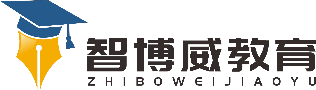 班级：                姓名：                 单元3年级上册第6单元《多位数乘一位数》课题乘法估算解决问题温故知新一台电视机680元，实验小学要买8台这样的电视机，带6000元钱，够吗？自主攀登一箱苹果48元，妈妈准备买3箱苹果，带150元够吗？2.每张门票8元，三（1）班有29人参观，带250元够吗？稳中有升一副羽毛球拍82元，三年级（3）班要买9副，老师带750元够吗？说句心里话